　　　第96回銀座ハート芸術サロンのご案内　　　　　　　　　発足8周年記念コンサート　　　　　　　　　　　　　　日時　平成27年12月22日（火）　午後２時～５時（1時半開場）会場　成城サローネ・フォンタナ　東京都世田谷区祖師谷4-9-24　　　電話　　０３－３４８４－０３５７芸術歌曲を観賞しましょうバリトン　　　高江洲義寛　　　　ピアノ　海部よしこテノール　　　坂本紀男先生　　　ピアノ　　　坂本　栄美子第2部　みんなで唄いましょう　　　坂本紀男先生の指揮でクリスマス等の歌を楽しく唄いましょう第３部　心温まる会話を持ちましょうワインなど飲み交わしながら、ちょっとしゃれた交流の場を持ちましょう会費　　３,000円（軽飲食込）ご同伴奥様　1,000円　お問合わせ、申し込み：石原　090-6312-6492  網屋　043‐461‐3259　尾島　090-8846-6714　　佐伯　090-1535-0147　松村　042-644-8781   戸高　080-1258-2924 　　阿部　090-3810-4858　　　　　　　　　　プ　ロ　フ　ィ　ー　ル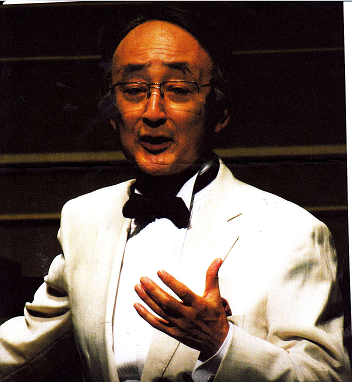  坂本　紀男先生（東京音楽大学・大学院元副学長）　
 東京藝術大学声楽科、イタリア・サンタ・チェチリア音楽院卒業。私立学校協会及び東京音楽大学の派遣、イタリの留学生としてイタリアに留学。在伊中、各種のコンサートに出演し、帰国後は歌曲に対する研鑽を積み、1983年イタリア歌曲によるリサイタルを始めに、日本、イタリア、スペイン、南米の歌曲によるリサイタル、コンサートを毎年開催、又伴奏にもピアノの他ギター、はーぷ、弦楽アンサンブル、シイセサイザー等も取り入れ、新境地を開き「音楽の友」の誌上でも絶賛を博した。
　1989年には、ギター伴奏により、古典から近代に至るイタリア歌曲を歌い注目を集め、一段と魅力的なステージを見せた。1992年には、ハープとピアノ伴奏により、日本歌曲とトスティー歌曲の本邦初演曲を多く取り上げ、好評を受けた。1993年には、両親（霧島昇・松原操）の歿後10年を偲び両親数々のヒット曲をシンセサイザーを駆使した編曲により熱唱し、これを記念してCDアルバム「思い出の歌」をポニーキャニオンから発売。その記念コンサートをイイノホールで開催した。親しみのある歌唱は、幅広い層から絶大な賞賛を受けている。NHKーTV・FM、テレビ東京、日本テレビ等にも数多く出演し、現在もジャンルを超えた演奏活動を活発に行なっている。
　 教鞭をとっていた東京音楽大学、同大学院では、声楽指導はもとより、学生課長、教務部長、付属幼稚園長、副学長等を歴任。現在東京音楽大学大学院名誉教授。日本演奏連盟会員。日伊音楽協会会員、日本カンツオーネ協会理事、各種コンサート審査委員
　保倉啓子、砂川稔、柴田睦陸、奥田良三、ロドルフォ・リッチ、コルディ・コペッティ、レオニダ・べロンの各氏に師事　高江洲義寛先生（当藝術サロン・芸術監督）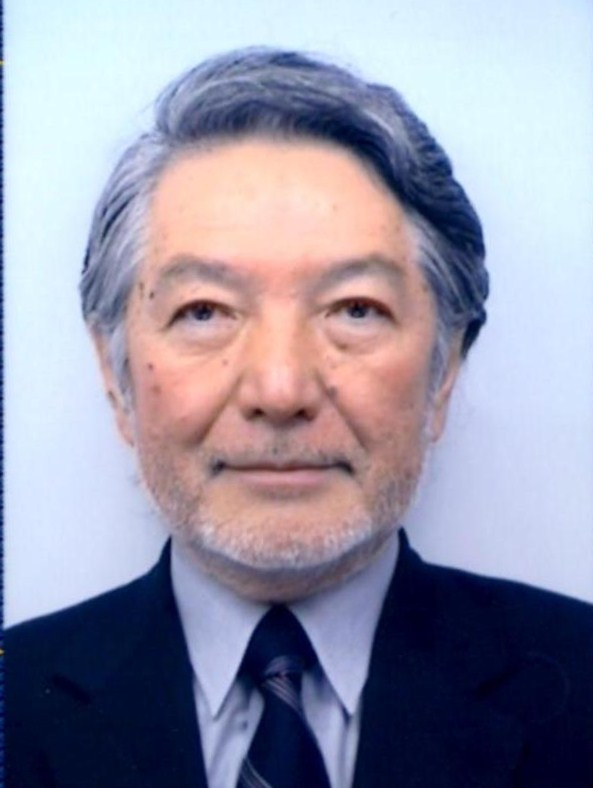 ○1942年沖縄具志川市生まれ、東京歯科大学卒、お茶の水キリスト教音楽院作曲科卒、歯学博士、作曲家、指揮者、彫刻家、東京・沖縄にて合唱団、オーケストラ指揮活動○1990年ザルツブルグモーツアルテウム管弦楽団を指揮ヨーロッパ　デヴュー○1995年、謝名元慶福作・新垣壬敏作曲「オペラ阿麻和利」勝連城で指揮。○「板橋区民クリスマス」総監督・指揮（1999～2000）○有田の岩尾磁器工業（株）美術顧問○2001年よりNTT-MEブロードバンド事業のマエストラ＆マエストロ芸術総監督○東京音大大学院・声楽科修了。坂本紀男教授に師事。○国立劇場・沖縄にて自作の創作組踊（琉球古典劇）3部作発表公演。平城山　　　　　　　　(北見志保子・作詞　　平井康三郎・作曲)荒城の月　　　　　　　(土井晩翠・作詞　　滝廉太郎・作曲　)　　　　　　五木の子守唄　　　　　（熊本県民謡）旅愁　                （Ordway・作曲　犬童球渓・作詞）　砂山　                （中山晋平・作曲　北原白秋・作詞）この道                （山田耕作・作曲　北原白秋・作詞）　小さい秋みつけた      （中田喜直・作曲　サトーハチロー・作詞）　見上げてごらん夜の星を（いづみたく・作曲　永六輔・作詞）　星に願いを            （Leigl Herline・作曲  島村葉二・作詞）　さやかに星はきらめき  （Adan・作曲  由木　康訳詞）